Formulaire C6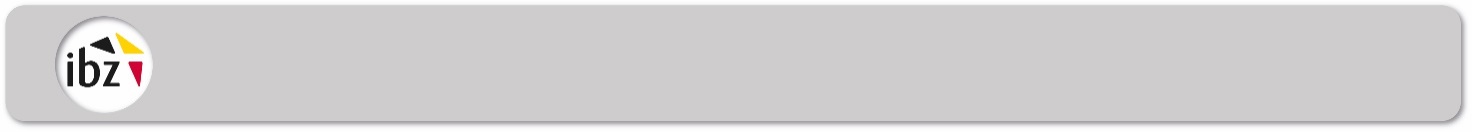 Lettre du Président du bureau principal de collège aux assesseurs de ce bureauCollège électoral français:Madame, Monsieur,J'ai l'honneur de vous informer que, conformément à l'article 12, § 2, de la loi du 23 mars 1989 relative à l’élection du Parlement européen, je vous ai désigné(e) pour remplir les fonctions d’assesseur titulaire (ou suppléant) au bureau principal de collège électoral français qui siègera à Namur, rue  ...................................., n.....Vous êtes en conséquence invité(e) à vous trouver le lundi  15 avril  2024 (55ème jour avant le scrutin) à 16 heures, au siège de ce bureau, pour prendre part à la séance de l'arrêt provisoire des listes de candidats.Vous aurez ensuite à assister à la séance de l'arrêt définitif des listes (52ème jour avant le scrutin) qui se tiendra le jeudi 18 avril 2024 à 16 heures et, ultérieurement, aux séances dont les jours et heures vous seront communiqués en temps utile.Les membres des bureaux électoraux ont droit à un jeton de présence et à des indemnités de déplacement dans les conditions déterminées par le Roi. Veuillez-vous munir de votre numéro de compte pour le paiement de votre jeton de présence après les élections.En cas d'empêchement légal, je vous prie de m'en avertir immédiatement.Je vous prie de me renvoyer, dûment signé, le récépissé ci-dessous ou de me faire connaître dans les quarante-huit heures vos motifs d'excuse.				Le Président,RECEPISSEA renvoyer à Madame, Monsieur, .........………..............., Président du bureau principal de collège de .........................., rue ......................., n ......ÉLECTION DU PARLEMENT EUROPÉEN DU 9 JUIN 2024Le (la) soussigné(e), (nom) .............................., (adresse) ...............................................................................................,  désigné(e) pour remplir les fonctions d'assesseur titulaire (ou suppléant) du bureau principal collège  électorale français  de .............................., déclare avoir reçu la lettre de M. le Président de ce bureau, en date du .................,lui donnant information de sa désignation.			A................................., le ..........……........ 2023.										SignatureANomAPrénomAAdresseDate